Publicado en Ciudad de México el 24/06/2021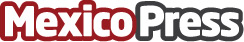 Sofomes apoyan a proveedores mexicanos que se ven impactados por falta de liquidezLa falta de acceso a financiamiento se ha convertido en uno de los principales obstáculos para el crecimiento de las Pymes. La Asociación de Bancos de México (ABM) ha compartido que el crédito de los bancos a las Pymes ha caído 4.3%, al tiempo que la pandemia de coronavirus ha agravado el panorama. En un panorama de ajustes, alta inflación y tasas bajas las Sofomes muestra su potencial para adaptarse rápidamente a las necesidades de mercado, apoyando a las Pymes a afrontar la reactivación económicaDatos de contacto:Jose Luis Richaud5591980386Nota de prensa publicada en: https://www.mexicopress.com.mx/sofomes-apoyan-a-proveedores-mexicanos-que-se Categorías: Finanzas Emprendedores Ciudad de México Otras Industrias http://www.mexicopress.com.mx